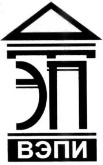 Автономная некоммерческая образовательная организациявысшего образования«Воронежский экономико-правовой институт»(АНОО ВО «ВЭПИ»)ПОЛОЖЕНИЕО методическом отделеучебно-методического управленияНастоящее Положение разработано в соответствие с Трудовым  кодексом РФ от 30.12.2001 № 197-ФЗ, Федеральным законом  от 29.12 2012                 № 273-ФЗ «Об образовании в Российской Федерации», раздела «Квалификационные характеристики должностей руководителей и специалистов высшего профессионального и дополнительного профессионального образования» Единого квалификационного справочника должностей руководителей, специалистов и служащих, утверждённого приказом Министерства труда и социальной защиты РФ от 11.01.2011 № 1н, Уставом Автономной некоммерческой образовательной организации высшего образования «Воронежский экономико-правовой институт» (далее – Институт). Общие положенияНастоящее Положение определяет порядок организации структуру, функции, права и обязанности методического отдела учебно-методического управления (далее – МО УМУ, методический отдел) Института.Методический отдел учебно-методического управления является структурным подразделением АНОО ВО «ВЭПИ».Методический отдел создаётся, реорганизуется и ликвидируется приказом ректора Института. Методический отдел создан в целях планирования, организации, управления, учета и контроля учебно-методической деятельности по реализации образовательных программ.Методический отдел руководствуется действующим законодательством и нормативными актами Российской Федерации, Уставом Института, настоящим Положением, локальными нормативными актами Института.Методический отдел учебно-методического управления возглавляет начальник, который назначается и освобождается от занимаемой должности приказом ректора.Права и обязанности начальника и сотрудников методического отдела учебно-методического управления определяются должностными инструкциями, разработанными и согласованными в установленном порядке.Структура методического отдела учебно-методического управленияМетодический отдел входит в состав учебно-методического управления.Организационную структуру и штатное расписание методического отдела утверждает ректор. Методический отдел возглавляет начальник, который назначается и освобождается от занимаемой должности приказом ректора. Должности сотрудников методического отдела относятся к административно-хозяйственному и учебно-вспомогательному персоналу.Задачи и функции методического отдела учебно-методического управленияОсновными функциями методического отдела учебно-методического управления являются:3.1.1. Разработка локальных нормативных актов Института по вопросам организации и осуществления образовательной деятельности; 3.1.2. Методическое сопровождение работы Института (разработка положений, инструкций, стратегий, регламентов, макетов, образцов и т.д.);3.1.3. Мониторинг нормативно-правовых актов в сфере образования;3.1.4. Оказание методической помощи педагогическим работникам, сотрудникам Института;3.1.5. Обеспечение надлежащего оформления документов Института, регламентирующих образовательный процесс;3.1.6. Контроль соответствия образовательных программ высшего и среднего профессионального образования федеральным государственным образовательным стандартам;3.1.7. Анализ документов, регламентирующих образовательный процесс, на официальных сайтах Института и филиалов, а также в системе электронного документооборота Института;3.1.8. Обеспечение соответствия информации на официальном сайте Института и филиалов требованиям законодательства в части осуществления образовательной деятельности;3.1.9. Формирование отчетов по самообследованию Института и филиалов;3.1.10. Составление сводных отчетов о методической работе Института.Права и ответственность методического отдела учебно-методического управленияНачальник и сотрудники МО УМУ имеют право:Запрашивать и получать в установленном порядке от структурных подразделений АНОО ВО «ВЭПИ» материалы и информацию, связанные с решением задач и функций управления;Вносить на рассмотрение руководства предложения по улучшению организации образовательной деятельности в АНОО ВО «ВЭПИ»;Контролировать выполнение деканатами, кафедрами и другими подразделениями Института приказов, распоряжений и указаний ректора и проректора по учебно-методической работе по вопросам организации образовательного процесса;Контролировать своевременное оформление документов и представление отчетности по учебно-методической работе деканатами и кафедрами;Разрабатывать и реализовывать мероприятия, направленные на улучшение образовательного процесса в Институте; Получать дополнительное профессиональное образование не реже чем один раз в 5 лет с целью совершенствования и (или) получения новой компетенции, необходимой для профессиональной деятельности, и (или) повышения профессионального уровня в рамках имеющейся квалификации.Начальник и сотрудники МО УМУ несут ответственность:За своевременное и эффективное осуществление функции МО УМУ в соответствии с настоящим Положением и должностной инструкцией;За соблюдение правил охраны труда и пожарной безопасности;За сохранность материально-технической базы учебно-методического управления.Трудовые отношения работников МО УМУ регулируются Трудовым кодексом Российской Федерации.Начальникметодического отдела   	Д.Н. ПьянниковУТВЕРЖДАЮУТВЕРЖДАЮРектор__________ С.Л. ИголкинРектор__________ С.Л. Иголкин«____» ________________2018 г.«____» ________________2018 г.